СОВЕТ  ДЕПУТАТОВСЕЛЬСКОГО  ПОСЕЛЕНИЯ  НОВОЧЕРКУТИНСКИЙ  СЕЛЬСОВЕТ Добринского муниципального района Липецкой области_39_-я сессия IV-го созываР Е Ш Е Н И Е16.10.2012г.                                 с.Новочеркутино                               №  116-рс«О внесении изменений в решениеСовета депутатов сельского поселения№35-рс от 16.11.2010 года«О Положении о земельном налоге на территориисельского поселения Новочеркутинский сельсоветДобринского муниципального района Липецкой области»   Рассмотрев протест прокурора Добринского района  от 28.09.2012 года № 25Д-2012 на Положение о  земельном налоге на территории сельского поселения Новочеркутинский сельсовет Добринского муниципального района Липецкой области от 16.11.2010 г № 35-рс.Совет депутатов сельского поселения Новочеркутинский сельсоветРЕШИЛ :1.Принять изменения в решение Совета депутатов сельского поселения Новочеркутинский сельсовет  №35-рс от 16.11.2010 г «О Положении  о  земельном налоге на территории сельского поселения Новочеркутинский сельсовет Добринского муниципального района Липецкой области» (прилагаются).2.Направить указанный нормативный правовой акт главе сельского поселения для подписания и официального обнародования.3.Настоящее решение вступает в силу со дня его официального обнародования.Председатель Совета депутатовсельского поселенияНовочеркутинский сельсовет                             Т.М. ГрачеваПриняты  решением Совета депутатов                                                              сельского поселения                                                                            Новочеркутинский сельсовет                                                                  от 16.10.2012г №116-рс ИЗМЕНЕНИЯв решение Совета депутатов сельского поселения Новочеркутинский сельсовет №35-рс от 16.11.2010 года «О Положении о земельном налоге на территории  сельского поселения Новочеркутинский сельсовет Добринского муниципального района Липецкой области»1.Внести в решение Совета депутатов  сельского поселения Новочеркутинский сельсовет №35-рс от 16.11.2010 года «О Положении о земельном налоге на территории  сельского поселения Новочеркутинский сельсовет Добринского муниципального района Липецкой области»  следующие изменения:1. п .2.3 положения  изложить  в следующей редакции:«не позднее 1 ноября года, следующего за истекшим налоговым периодом», заменить на слова  «не позднее 31 декабря года, следующего за истекшим налоговым периодом».Глава сельского поселенияНовочеркутинский сельсовет                             И.С.Пытин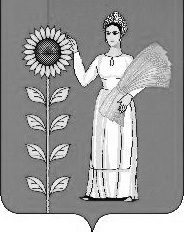 